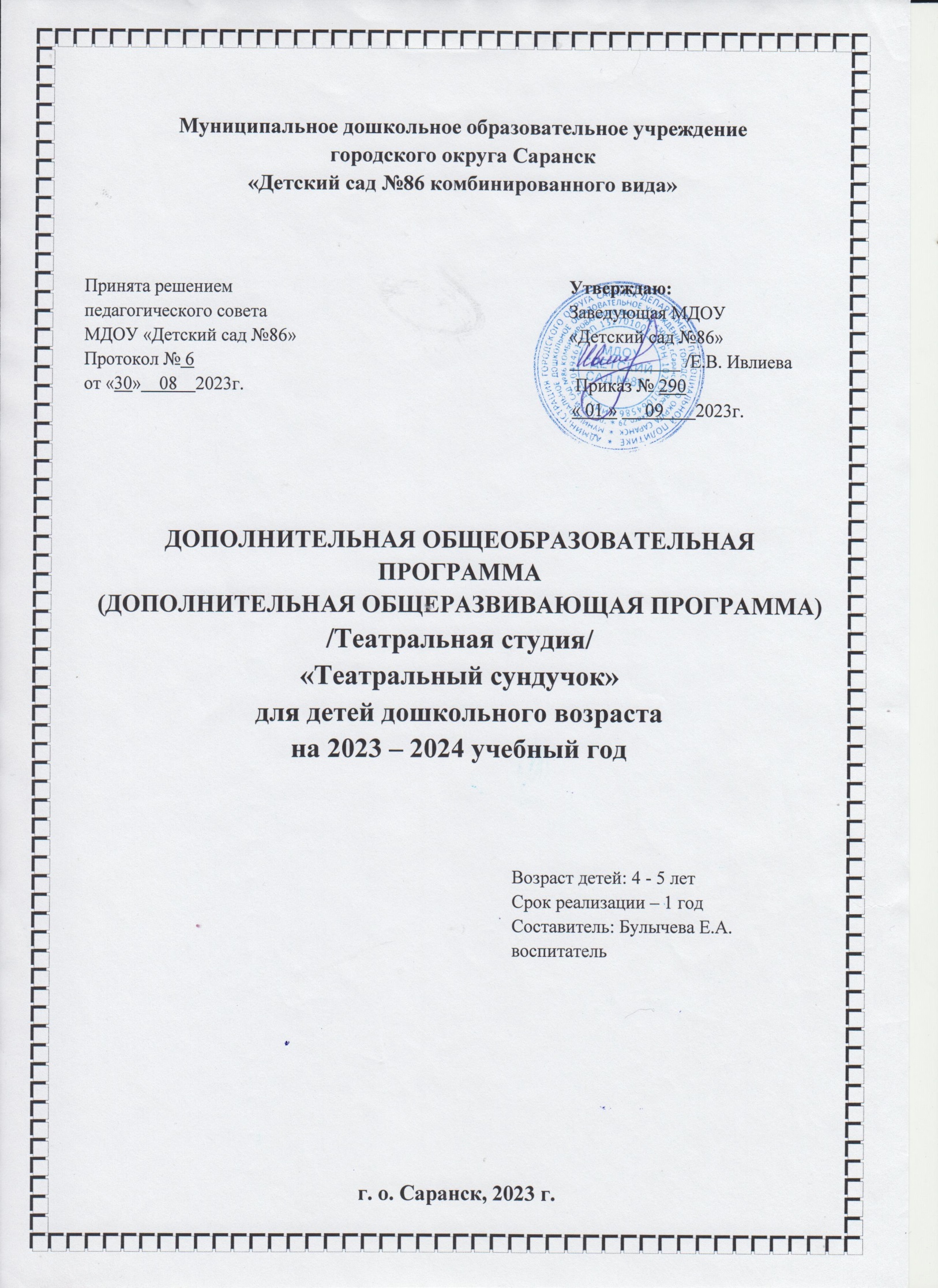 СОДЕРЖАНИЕ                        ПАСПОРТ ПРОГРАММЫПОЯСНИТЕЛЬНАЯ ЗАПИСКАНаправленность. Дополнительная образовательная программа относится к программам художественно-эстетической направленности, так как ориентирована на развитие  общей и эстетической культуры дошкольников, художественных способностей и склонностей, носит ярко выраженный креативный характер, предусматривая возможность творческого самовыражения, творческой импровизации.Новизна программы.Программа обучения театральному искусству с дошкольного возраста позволяет активизировать процесс формирования нравственных начал у ребенка в качестве самодеятельного исполнителя, и в качестве активного театрального зрителя. Это, в свою очередь, способствует саморазвитию личности ребенка, обогащает его духовный и нравственный мир, формирует активную жизненную позицию. В программе систематизированы средства и методы театрально-игровой деятельности, направленные на развитие речевого аппарата, фантазии и воображения детей старшего дошкольного возраста, овладение навыками общения, коллективного творчества, уверенности в себе. Программа направлена не на создание из ребенка «универсального актера», а на воспитание из него адаптированного человека, психологически готового к различным жизненным ситуациям. Содержание дополнительной образовательной программы «Театр и дети» основано на программе Н. Ф. Сорокиной, Л. Г. Миланович «Театр – творчество – дети».Актуальность программы.В современном обществе резко повысился социальный престиж интеллекта и научного знания. Современные дети знают гораздо больше, чем их сверстники 10-15 лет назад, но в то же время они значительно реже восхищаются и удивляются, возмущаются и сопереживают, все чаще они проявляют равнодушие и черствость, их интересы ограничены, а игры однообразны.Самый короткий путь эмоционального раскрепощения ребенка, снятия зажатости, обучения чувствованию и художественному воображению – это путь через художественно-эстетическое развитие, игру, фантазирование, сочинительство.Театр – искусство синтетическое, объединяющее искусство слова и действия с изобразительным искусством и музыкой.Привлечение детей дошкольного возраста к многообразной деятельности, обусловленной спецификой театра, открывает большие возможности для многостороннего развития их способностей. Занятия сценическим искусством не только вводят детей в мир прекрасного, но и развивают сферу чувств, развивают способность поставить себя на место другого, радоваться и тревожиться вместе с ним. Данная программа актуальна, поскольку театр становится способом самовыражения, инструментом решения характерологических конфликтов и средством снятия психологического напряжения. Работа по данной программе это не подготовка дошкольников к вступлению на профессиональную театральную стезю, а проверка действием множества межличностных отношений.Отличительные особенности программы:учебно-воспитательный процесс осуществляется через различные направления работы: воспитание основ зрительской культуры, развитие навыков исполнительской деятельности, накопление знаний о театре, которые переплетаются, дополняют друг друга, взаимно отражаются, что способствует формированию художественно-эстетических и нравственных качеств у воспитанников. В данной программе предпринята попытка по-новому подойти к организации, содержанию и методам работы:в возможности начать обучение с любого момента, т.к. в обучении основам актерского мастерства невозможно поэтапно обучить ребенка сценической речи, а затем движению, поскольку все виды деятельности взаимосвязаны, да и сам театр – синтетический вид искусства;в обеспечении доступности каждому испытать свои силы в разнообразных формах занятий, возможности увидеть результаты, получить одобрение и поддержку;в организации системы, основанной на развитии у детей интереса к окружающему миру, умении общаться с ним, используя свои творческие способности.Педагогическая целесообразность программы.Основные принципы, заложенные в основу программы:Принцип адаптивности, обеспечивающий гуманный подход к развивающейся личности ребёнка.Принцип развития, предполагающий целостное развитие личности ребёнка и обеспечение готовности личности к дальнейшему развитию.Принцип психологической комфортности. Предполагает психологическую защищённость ребёнка, обеспечение эмоционального комфорта, создание условий для самореализации.Принцип целостности содержания образования. Представление дошкольника о предметном и социальном мире должно быть единым и целостным.Принцип систематичности. Предполагает наличие единых линий развития и воспитания.Принцип ориентировочной функции знаний. Форма представления знаний должна быть понятной детям и принимаемой ими.Принцип овладения культурой. Обеспечивает способность ребёнка ориентироваться и действовать в соответствии с интересами и ожиданиями других людей.Принцип обучения деятельности. Главное – не передача детям готовых знаний, а организация такой детской деятельности, в процессе которой они сами делают «открытия», узнают что-то новое путём решения доступных проблемных задач.Принцип опоры на предшествующее (спонтанное) развитие. Предполагает опору на предшествующее спонтанное, самостоятельное, «житейское» развитие ребёнка.Цель программы: развитие и совершенствование художественно- эстетических и нравственных качеств у детей 4-5 лет средствами театральной деятельности.Задачи программы.Задачи программы.Обучающие задачи:последовательно знакомить детей с различными видами театра; приобщать к театральной культуре, обогатить их театральный опыт: знания детей о театре, его истории, театральных профессиях, костюмах, атрибутах;формировать представления о честности, справедливости, доброте; умения правильно оценивать поступки персонажей кукольных и драматических спектаклей, а также правильно оценивать свои и чужие поступки;совершенствовать артистические навыки детей в плане переживания и воплощения образа, а также их исполнительские умения, используя атрибуты, детали костюмов, маски;формировать правильную артикуляцию, интонационную выразительность речи. Учить выразительно воспроизводить монологи и развернутые диалоги в соответствии с сюжетом инсценировки.Воспитательные задачи:воспитывать артистические качества, раскрывать творческий потенциал, умение свободно чувствовать себя на сцене;воспитание отрицательного отношения к жестокости, хитрости, трусости; чувств самоуважения, собственного достоинства и стремлений быть отзывчивыми; умений проявлять внимание, радоваться успехам сверстников, стремиться прийти на помощь в трудную минуту;воспитывать культуру поведения в театре.Развивающие задачи:развивать интерес к театрализованной игре, желание пробовать себя в разных ролях;развивать умения согласовывать свои действия с другими детьми;Побуждать к импровизации с использованием доступных каждому ребенку средств выразительности (мимика, жесты, движения).поддержание желания детей активно участвовать в праздниках и развлечениях, используя умения и навыки, приобретенные на занятиях и в самостоятельной деятельности;развитие сотрудничества и сотворчества детей и родителей через совместную деятельность.Возраст детей участвующих в реализации дополнительной образовательной программы 4-5 лет. Учитывая, дети принимаются без специального отбора, одной из задач является дифференцированный подход к процессу обучения.Срок реализации дополнительной образовательной программы: 1учебный год.Форма детского образовательного объединения: театральная студия.Режим организации занятий:Общее кол-во часов в учебный год (октябрь-май)–11 часов 20 минут;Занятие 1 раз в неделю, во второй половине дня, длительностью 20минут.Ожидаемые результаты и способы их проверки.В результате освоения программы воспитанники будут:знать: театральные термины, культуру поведения в театре, театральные профессии;уметь: выражать свои впечатления словом, мимикой, жестами; создавать художественные образы, используя для этой цели игровые, песенные и танцевальные импровизации; анализировать свои поступки, поступки сверстников, героев художественной литературы; взаимодействовать с партнерами по сцене; уметь выразительно прочитать наизусть диалогический стихотворный текст, правильно и четко произнося слова с нужными интонациями;владеть: владеть навыками самостоятельно находить выразительные средства для создания образа персонажа, используя движения, позы, жесты, речевую интонацию; выступать перед зрителями, не испытывая дискомфорта, а получая удовольствие от творчества.Диагностические мероприятия по отслеживанию результатов усвоения программы позволяют проанализировать успехи дошкольников на каждом этапе обучения. Предусматривается проведение стартовой и итоговой диагностики обучаемости воспитанников. Диагностика уровней умений и навыков старших дошкольников по театрализованной деятельности проводится на основе творческих заданий 2 раза в год. Для контроля знаний воспитуемых и проверки результативности обучения предусмотрено проведение театрализованных представлений для родителей и педагогов Оценочные материалыУсловные обозначения:Высокий уровень усвоения - 2,5-3 балла; Средний уровень усвоения - 2,1-2,4 балла;  Низкий уровень - ниже 2,1 балла.Критерии оценки уровня освоения программы воспитанниками.Основы театральной культурыВысокий уровень (3 балла): проявляет устойчивый интерес к театральному искусству и театрализованной деятельности; знает правила поведения в театре; называет различные виды театра, знает их различия и может охарактеризовать театральные профессии.Средний уровень (2 балла): интересуется театрализованной деятельностью, использует свои знания в театрализованной деятельности.Низкий уровень (1 балл): не проявляет интереса к театрализованной деятельности; знает правила поведения в театре; затрудняется назвать различные виды театра.Речевая культураВысокий уровень (3 балла): понимает главную идею литературного произведения, поясняет свое высказывание; дает подробные словесные характеристики главных и второстепенных героев; творчески интерпретирует единицы сюжета на основе литературного произведения; умеет пересказывать произведения от разных лиц, используя языковые и интонационно-образные средства выразительности речи.Средний уровень (2 балла): понимает главную идею литературного произведения, дает словесные характеристики главных и второстепенных героев; выделяет и может охарактеризовать единицы сюжета; в пересказе использует средства языковой выразительности (эпитеты, сравнения, образные выражения).Низкий уровень (1 балл): понимает содержание произведения; различает главных и второстепенных героев; затрудняет выделить единицы сюжета; пересказывает произведения с помощью единицы сюжета; пересказывает произведение с помощью педагога.Эмоционально-образное развитиеВысокий уровень (3 балла): творчески применяет в спектаклях и инсценировках знания о различных эмоциональных состояниях и характере героев, использует различные средства воспитателя.Средний уровень (2 балла): владеет знаниями о различных эмоциональных состояниях и может их продемонстрировать, используя мимику, жест, позу, движение, требуется помощь выразительности.Низкий уровень (1 балл): различает эмоциональные состояния и характеристики, но затрудняется их продемонстрировать средствами мимики, жеста, движения.Навыки кукло-вожденияВысокий уровень (3 балла): импровизирует с куклами разных систем в работе над спектаклем.Средний уровень (2 балла): использует навыки кукло-вождения в работе над спектаклем.Форма  подведения итогов.Подведение итогов по результатам освоения материала данной программы осуществляется через постановку театрализованных представлений.УЧЕБНО-ТЕМАТИЧЕСКИЙПЛАНКалендарно-тематическое планирование на 2023-2024 учебный годМЕТОДИЧЕСКОЕОБЕСПЕЧЕНИЕПРОГРАММЫФормы занятий планируемых по каждой теме или разделу. Совместный просмотр спектаклей, конкурсы, игры: (драматизации, имитации, дидактические, музыкально-двигательные, речевые).Приемыиметодыорганизации.игры;импровизации;инсценировкиидраматизации;объяснение;упражнения на развитие речевого аппарата (артикуляционная гимнастика);чтениехудожественнойлитературы;беседы;просмотрвидеофильмов;разучивание;обсуждение;наблюдения;пантомимическиеэтюдыиупражнения;упражнениянаразвитиедетскойпластики;подготовкаиразыгрываниеразнообразныхсказок.Дидактический материал. Пальчиковый театр Конусный театрВарежковый театр Теневой театрБи-ба-бо (перчаточный)Театр Магнитный театрШтоковой театр Масочный театрИгрушечный (резиновые, деревянные, мягкие куклы) театр Картотека артикуляционной гимнастикиКартотека игр и упражнений Художественная литератураТехническое оснащение занятий.Театральная ширмаРазные виды кукольных театровКомпьютер, колонки.КостюмыСПИСОК ЛИТЕРАТУРЫАртемова, Л. В. Театрализованные   игры   дошкольников:   книга для воспитателя детского сада / Л. В. Артемова. – М.: Просвещение, 1991. – 127 с.Алянский, Ю. Л. Азбука театра / Ю. Л. Алянский. – М.: Современник.– 1998. – 238 с.Лаптева, Е. В. 1000 русских скороговорок для развития речи: учебное пособие по развитию речи / Е. В. Лаптева. – М.: Астрель, 2012. – 224 с.Лаптева, Г. В. Игры для развития эмоций и творческих способностей. Театральные занятия для детей 5-9 лет / Г. В. Лаптева. – С. - П., 2011. –160 с.Лыкова, И. А. Теневой театр вчера и сегодня: учебно -методическое пособие / И. А. Лыкова, В. А. Шипунова. – С.-П: Цветной мир, 2012. – 96 с.Лыкова, И. А. Театр на пальчиках: методическое пособие для воспитателей и родителей / И. А. Лыкова. – С – П.: Цветной мир, 2012. – 18 с.Мигунова, Е. В. Театральная педагогика в детском саду. Методические рекомендации / Е. В. Мигунова. – М.:ТЦ Сфера, 2009. – 128с.Совушкина, А. Г. Развитие мелкой моторики (пальчиковая гимнастика): методическое пособие / А. Г. Совушкина. – М.: Корифей, 2009. – 96 с.Сорокина, Н. Ф. Программа «Театр - творчество - дети»: пособие для воспитателей, педагогов дополнительного образования   / Н.   Ф. Сорокина, Л. Г. Миланович. – М.: АРКТИ, 2009. – 224 с.Сорокина, Н. Ф. Играем в кукольный театр. Программа «Театр - Творчество – Дети»: пособие для воспитателей, педагогов доп. образования и муз. рук. дет. садов / Н. Ф. Сорокина. – М.: АРКТИ, 2002. – 207 с.Улашенко, Н. Б. Организация театральной деятельности . Сборник   / Н. Б. Улашенко. – Волгоград: ИТД «Корифей», 2009. – 448 с.Чусовская, А. Н. Сценарии театрализованных представлений и развлечений: практическое пособие / А. Н. Чусовская. – М.: АРКТИ, 2014. – 74 с.Ярыгина,	О. Г. Мастерская сказок: сценарии для утренников иразвлечений в детском саду / О. Г. Ярыгина, И. В. Сецкая. – М.: АРКТИ, 2010.– 104 с..ПРИЛОЖЕНИЯПриложение 1Особенности взаимодействия с семьями воспитанниковФормы взаимодействия взрослых и детей разнообразны, индивидуальны, подвижны, комфортны и интересны.Родители привлекаются не только, и не столько как зрители на занятия-показы, но и как субъекты организации жизнедеятельности кружка. Мнение родителей учитывается при выборе форм работы с детьми, тематического содержания занятий, при подборе музыкального или танцевального материала. Оформление группы и сцены, придумывание и исполнение костюмов и реквизита тоже не обходится без участия родителей.  Совместная деятельность взрослых и детей носит развивающий характер, общение вне дома обогащает мир взаимоотношений ребенка и мамы, папы, бабушки, дедушки. Взрослые имеют уникальную возможность посмотреть на своего малыша со стороны, увидеть те стороны его личности, которые в повседневном обиходе не раскрываются, или раскрываются крайне редко.Заведующая МДОУ«Детский сад №86 комбинированного вида»_________________/Е.В. ИвлиеваСписок детей по дополнительной общеобразовательной программе «Театральный сундучок»»на 2023-2024 уч.годГрафик работы по дополнительной общеобразовательной программе «Театральный сундучок»Табель посещаемости по дополнительной общеобразовательной программе «Театральный сундучок»Подгруппа 1Подгруппа 21.Паспорт программы32.Пояснительная записка53.Учебно-тематический план104.Содержание изучаемого курса115.Методическое обеспечение дополнительной образовательной программы216.Список литературы237Приложения25Наименование программыДополнительная общеобразовательная программа «Театральный сундучок» (далее -Программа)Руководитель программыВоспитательБулычёва Екатерина АлексеевнаОрганизация-исполнительМДОУ «Детский сад №86 комбинированного вида» г.о.СаранскАдрес организации исполнителяг.Саранск,ул. Веселовского, д. 21ЦельпрограммыРазвитие и совершенствование художественно-эстетических и нравственных качеств у детей старшего дошкольного возраста средствами театральной деятельностиНаправленность программыХудожественно-эстетическаяСрок реализации программы1годВид программы. Уровень реализации программыАдаптированная дошкольное образованиеСистема реализации  контроля заИсполнением программыКоординацию деятельности по реализации программы осуществляет администрация образовательного учреждения; практическую работу осуществляет педагогический коллективОжидаемые конечные результаты программызнать: театральные термины, культуру поведения в театре, театральные профессии;уметь: выражать свои впечатления словом, мимикой, жестами; создавать художественные образы, используя для этой цели игровые, песенные и танцевальные импровизации; анализировать свои поступки, поступки сверстников, героев художественной литературы; взаимодействовать с партнерами  по сцене уметь выразительно прочитать наизусть  диалогический стихотворный текст,  правильно и четко произнося слова с нужными интонациями;владеть: владеть навыками  самостоятельно находить выразительные средства для создания образа персонажа, используя движения, позы, жесты, речевую интонацию; выступать  перед зрителями, не испытывая дискомфорта, а  получая удовольствие от творчества.№п/пФ.И.ребенкаОсновы театральной культурыОсновы театральной культурыРечевая культураРечевая культураЭмоционально-образное развитиеЭмоционально-образное развитиеНавыки кукло-вожденияНавыки кукло-вожденияМузыкальное развитиеМузыкальное развитиеОсновы  оформительской деятельностиОсновы  оформительской деятельностиОсновы коллективной творческой деятельностиОсновы коллективной творческой деятельностиОбщий уровень развития (средний балл)Общий уровень развития (средний балл)нкнкнкнкнкнкнкнк№п/пНаименование разделов и темКоличествочасовКоличествочасовКоличествочасовКоличествочасов№п/пНаименование разделов и темвсеговсегоТеорияпрактика№п/пНаименование разделов и темкол-возанятиймин.Теорияпрактика1Диагностика1205152Знакомство с театром1205153.Кто работает в театре.«Закулисье»12010104.Как вести себявтеатре.Играем в театр (сюжетно – ролеваяигра)1205155.Знакомство с варежковым театром1205156.Мимика1205157.Сила голоса1205158.Знакомство с пальчиковым театром1205159Пантомима12051510Сила голоса и речевое дыхание12051011Знакомство с конусным театром12051512Знакомство с теневым театром12051013Знакомство с куклами Би–Ба- Бо12051514Слух и чувство ритма12051515Театральные игры12051516Знакомство со штоковым театром120101017Сценическая пластика120101018Знакомство с театром из деревянных фигурок, резиновых игрушек12051519Театр кукол-оригами12051520Чувства, эмоции120101021Демонстрация театра на фланели12051522Инсценировка шуток-малюток12051523Весёлый этюд12051524Культура и техника речи120101025Добрые слова120101026Домашние любимцы12051527Лучшие друзья120 51528Кто сказал «Мяу»?120 51529Весенний дождь120 51530Под грибом20 51531Играем в театр120 51532, 33Подготовка к инсценировке сказки «Красная шапочка на новый лад»240 202034Инсценировка сказки «Красная шапочка на новый лад».Диагностика130515Итого:Итого:3411 часов 20 мин3 часа 30мин7 часов50 минНеделяТема  занятияСодержание занятияЗадачи занятияЗадачи занятияОКТЯБРЬОКТЯБРЬОКТЯБРЬОКТЯБРЬОКТЯБРЬ1Мониторинг2Знакомство с театром- Что такое театр?- Виды театров.- С чего начинается театр.Беседа, просмотр картинок и видео- роликов.Познакомить с понятием театр, видами театров, воспитывать эмоционально-положительное отношение к театру. Пополнить словарный запаса.Познакомить с понятием театр, видами театров, воспитывать эмоционально-положительное отношение к театру. Пополнить словарный запаса.3Кто работает в театре. «Закулисье».Знакомство с театральными профессиями и их важность. Знакомство с устройством театра изнутри.Беседа, просмотр видео- ролика.Воспитывать эмоционально-положительное отношение к театру и людям, которые там работают. Пополнить словарный запас.Воспитывать эмоционально-положительное отношение к театру и людям, которые там работают. Пополнить словарный запас.4Как вести себя в театре. Сюжетно-ролевая игра «Театр»Чтение стихов, беседа, просмотр видео- ролика(о театре).Знакомить с правилами поведения в театре. Расширять интерес детей к активному участию в театральных играх.Знакомить с правилами поведения в театре. Расширять интерес детей к активному участию в театральных играх.5Знакомство с варежковым театромСамостоятельная игровая деятельностьОсвоить навыки владения этим видом театральной деятельностиОсвоить навыки владения этим видом театральной деятельностиНОЯБРЬНОЯБРЬНОЯБРЬНОЯБРЬНОЯБРЬ1МимикаАртикуляционная гимнастика; упражнение угадай интонации;скороговорки; игра «Успокой куклу»;игра «Теремок»; отгадываем загадкиРазвивать мимику,раскрепощать через игровую деятельность.Развивать мимику,раскрепощать через игровую деятельность.2Сила голоса Артикуляционная гимнастика; игра «Перебежки»;скороговорки;пальчиковые игры; игра «Веселый бубен», Игра «Эхо»Развивать силу голоса,работать над активизацией мышц губ.Развивать силу голоса,работать над активизацией мышц губ.3Знакомство с  пальчиковым театром«Праздник со  Смешариками»(игра «Караван», викторина, загадки, игра «Энциклопедия», игра «Ожившие механизмы», игра «Найди и исправь ошибку».Освоить навыки владения этим видом театральной деятельности. Развлекательное занятие для детей.Освоить навыки владения этим видом театральной деятельности. Развлекательное занятие для детей.4.ПантомимаАртикуляционная  гимнастика; игра «Вьюга»; упражнения на развитие сенсо-моторики;этюд «Старый гриб»; пальчиковые игрыпальчиковые игры;этюд «Цветочек»Развивать умение концентрироваться на предмете и копировать его через движения, развиваем сценическую  раскрепощённостьРазвивать умение концентрироваться на предмете и копировать его через движения, развиваем сценическую  раскрепощённостьДЕКАБРЬДЕКАБРЬДЕКАБРЬДЕКАБРЬДЕКАБРЬ1Сила голоса и речевое дыханиеАртикуляционная гимнастика; игра «Гудок»; скороговорки; этюд «Удивительно»; пальчиковые игры.Развивать силу голоса и речевого дыхания, активизация мышц губРазвивать силу голоса и речевого дыхания, активизация мышц губ2Знакомство с конусным настольным театром Инсценировка сказок «Три поросенка» и «Кот в сапогах»Освоение навыков владения данным видом театральной деятельности.Освоение навыков владения данным видом театральной деятельности.3Мимика и жестыАртикуляционная гимнастика;игра «Прекрасный цветок»;игра «Дует ветер»;пальчиковые игры;игра «Медведь и елка»;игра «Солнечный зайчик»;этюд «Это я! Это мое!»игра «Волк и семеро козлят»;игра «Одуванчик»;этюд «Великаны и гномы»;упражнения на тренировку памяти;игра «Радуга»;этюд «Медведь в лесу»Развивать воображение,учить с помощью мимики передавать настроение, эмоциональное состояние.Развивать воображение,учить с помощью мимики передавать настроение, эмоциональное состояние.4.Знакомство с теневым театромИнсценировка сказок «Заюшкина избушка», «Гуси- Лебеди».Освоение навыков владения данным видом театральной деятельности. Развиваем мелкую моторику рук в сочетании с речью.Освоение навыков владения данным видом театральной деятельности. Развиваем мелкую моторику рук в сочетании с речью.ЯНВАРЬЯНВАРЬЯНВАРЬЯНВАРЬЯНВАРЬ1.Знакомство с кукламиби-ба-бо.Развиваем мелкую моторику рук в сочетании с речью.Инсценировка сказки «Волк и лиса»Освоение навыков владения данным видом театральной деятельности.Освоение навыков владения данным видом театральной деятельности.2.Слух и чувство ритма.Артикуляционная гимнастика;игра «Лиса и волк»;игра «Ловим комариков»;игра «Волшебный стул»; пальчиковые игры;отгадываем загадки;этюд «Колокола»;
игры- диалоги;игра «Чудесные превращения»Развивать слух и чувства ритма у детейРазвивать слух и чувства ритма у детей3.Театральные игрыАртикуляционная гимнастика;«Что изменилось?»«Поймай хлопок»«Я положил в мешок..»«Тень»«Внимательные звери»«Веселые обезьянки»«Угадай что я делаю»Развивать игровое поведение, готовность к творчеству; развивать коммуникативные навыки, творческие способности, уверенность в себе.Развивать игровое поведение, готовность к творчеству; развивать коммуникативные навыки, творческие способности, уверенность в себе.4.Знакомство со штоковым театромСочиняем сказку сами.Освоение навыков владения данным видом театральной деятельности. Побудить детей импровизировать и самих придумывать сюжет для театра.Освоение навыков владения данным видом театральной деятельности. Побудить детей импровизировать и самих придумывать сюжет для театра.ФЕВРАЛЬФЕВРАЛЬФЕВРАЛЬФЕВРАЛЬФЕВРАЛЬФЕВРАЛЬФЕВРАЛЬФЕВРАЛЬФЕВРАЛЬФЕВРАЛЬ1Сценическая пластикаАртикуляционная гимнастика;игра «Не ошибись»;игра «Если гости постучали»;пальчиковые игры «Бельчата»;этюд «Гадкий утенок»Развивать умение передавать через движения тела характер животныхРазвивать умение передавать через движения тела характер животных2Знакомство с  театром из деревянных фигурок, резиновых игрушек (персонажи из мультфильмов). Магнитный театрИнсценировка сказки «Три поросёнка», самостоятельная деятельность. Освоение навыков владения данным видом театральной деятельности. Освоение навыков владения данным видом театральной деятельности.2 Освоение навыков владения данным видом театральной деятельности. Освоение навыков владения данным видом театральной деятельности.3Театр кукол-оригами.Конкурс «Игрушка для театрального уголка своими руками»(семейное видео или фото о том как это делалось)Изготовление кукол-оригами для театра. Инсценировка сказки «Кот и пес».Совместная деятельность детей и родителейОщутить себя «творцами» куколОрганизация выставки и награждение грамотами и призами победителей конкурса.Ощутить себя «творцами» куколОрганизация выставки и награждение грамотами и призами победителей конкурса.4Чувства, эмоцииигра «Почта»;этюд «Кривое зеркало»Знакомство с миром чувств и эмоций;развиваем умение передавать чувства и эмоции, учимся овладевать имиЗнакомство с миром чувств и эмоций;развиваем умение передавать чувства и эмоции, учимся овладевать имиМАРТМАРТМАРТМАРТМАРТ1Демонстрация театра на фланели.Сочиняем сказку сами. Освоение навыков владения данным видом театральной деятельности. Побудить детей импровизировать и самих придумывать сюжет для театра.Освоение навыков владения данным видом театральной деятельности. Побудить детей импровизировать и самих придумывать сюжет для театра.2Инсценировка шуток-малютокАртикуляционная гимнастика;Игра «Птицелов»; пальчиковые игрыРабота над развитием речи, интонацией, логическим ударениемРабота над развитием речи, интонацией, логическим ударением3.Веселые этюдыПантомимические этюды «Озорной щенок, щенок ищет и т.д.»-Игра «Ай, дили, дили.»- Разминка для голоса «И-го-го!»Вовлечь детей в сюжетно – игровую ситуацию; учить выразительной мимике и движениям в играх-этюдах.Вовлечь детей в сюжетно – игровую ситуацию; учить выразительной мимике и движениям в играх-этюдах.4.Культура и техника речиАртикуляционная гимнастика«Считай до пяти»«Больной зуб»«Укачиваем куклу»«Игра со свечой»«Самолет»«Мяч эмоций»Формируем правильное четкое произношение (дыхание, артикуляцию, дикцию); развиваем воображение; расширяем словарный запасФормируем правильное четкое произношение (дыхание, артикуляцию, дикцию); развиваем воображение; расширяем словарный запасАПРЕЛЬАПРЕЛЬАПРЕЛЬАПРЕЛЬАПРЕЛЬ1.Добрые слова-Чтение стихотворения «Добрые слова». -Игра « Назови вежливое слово». -Музыкально-ритмическая композиция«Если добрый ты»,  «Волшебная дверь».-Чтение стихотворения «Добрые слова». -Игра « Назови вежливое слово». -Музыкально-ритмическая композиция«Если добрый ты»,  «Волшебная дверь».Побуждать к активному восприятию стихотворения; исполнять музыкальную композицию, передавая образ доброты и дружбы.2.Домашние любимцы:Рассказывание сказки В. Сутеева «Кто сказал «мяу»? - Пантомимическая игра:  «Угадай, кого покажу».Рассказывание сказки В. Сутеева «Кто сказал «мяу»? - Пантомимическая игра:  «Угадай, кого покажу».Дать представление о жизни домашних животных; учить воплощаться в роли и ролевому поведению; использовать звукоподражание.3.Кто сказал мяу? Подготовка к драматизации. - Драматизация сказки «Кто сказал «мяу»Подготовка к драматизации. - Драматизация сказки «Кто сказал «мяу»Создать положительный эмоциональный настрой перед выступлением.4.Весенний дождь:Рассказывание сказки В. Сутеева «Под грибом».- Беседа по содержанию.- Игра  «Дождливо - солнечно».-Этюд – игра «Цветы на полянке».-Танец – игра  «Цветочный вальс».Рассказывание сказки В. Сутеева «Под грибом».- Беседа по содержанию.- Игра  «Дождливо - солнечно».-Этюд – игра «Цветы на полянке».-Танец – игра  «Цветочный вальс».Порадовать детей,  развивать эмоциональную отзывчивость на музыку, учить ролевому воплощению, побуждать к двигательной активности.5.Под грибкомДраматизация сказки В.Сутеева  « Под грибом».Драматизация сказки В.Сутеева  « Под грибом».Учить воплощаться в роли и ролевому поведению при  публичном выступлении, развивать эстетический вкус.МАЙМАЙМАЙМАЙМАЙ1.Играем в театр:Игровое занятие, построенное на театрализованных играх, способствующих развитию памяти, внимания, воображения: «Изобрази жестом», «Глухая бабушка», «Ласка», «Вкусная конфета», «Тише».Развивать способности детей; дать заряд положительных эмоций;Развивать способности детей; дать заряд положительных эмоций;23Подготовка к инсценировке сказки «Красная шапочка на новый лад»Артикуляционная гимнастика. Разучивание ролей с детьми. Артикуляционная гимнастика. Разучивание ролей с детьми, изготовление костюмов и декораций.Развивать эмоционально, связную - речевую сферы у детей.Развивать эмоционально, связную - речевую сферы у детей.4Инсценировка сказки «Красная шапочка на новый лад».Мониторинг.Артикуляционная гимнастика.Самостоятельный показ представления.Развивать способности детей; дать заряд положительных эмоций;Развивать способности детей; дать заряд положительных эмоций;№Месяцформы работыЗадачи взаимодействия1ОктябрьПамятка для родителей «Как организовать театр дома?»Повысить педагогическую грамотность родителей по вопросам театральной деятельности2НоябрьКонсультация«Организация театрально- игровой деятельности в домашних условиях»Мотивировать заинтересованность родителей  в обогащении развивающей среды, в создании условий для творческого развития ребенка.4ДекабрьПоказ театрализованного представленияРазвивать интерес родителей к театральной деятельности своих детей, создать хорошее настроение, привлечь родителей к совместному творчеству.5ЯнварьИздательская деятельность: буклеты «Играем дома»Повысить педагогическую грамотность родителей по вопросам организации детского досуга6ФевральФото-стенд «Театральная семья», оформление папки- передвижки «Ты детям сказку расскажи»Способствовать освоению активной родительской позиции в деятельности детского сада7МартПапка–раскладушка «Театрализованная деятельность дошкольников»Повысить  педагогическую грамотность родителей  по вопросам организации детского досуга8АпрельФото-альбом: «Весь мир - театр», выставка театральных кукол, сделанных руками родителейВызвать интерес у родителей к ДОУ. Привлечение родителей к подготовке атрибутов для выступлений, детских костюмов9МайАнкетирование,  показ сказки родителямПодведение итогов работыПодгруппа 1Подгруппа 2Дни неделиВремя проведенияВторник (1 подгруппа)15.30-15.50Вторник (2 подгруппа)16.00-16.20№ФИООктябрьОктябрьОктябрьОктябрьОктябрьОктябрьНоябрьНоябрьНоябрьНоябрьНоябрьДекабрьДекабрьДекабрьДекабрьЯнварьЯнварьЯнварьЯнварьФевральФевральФевральФевральМартМартМартМартАпрельАпрельАпрельАпрельАпрельМайМайМайМай№ФИО31017243177142128551219269162330613202751219262916233071421281.Баландов Саша2.Барцаев Богдан3.Безрукова Мария4.Буданов Артём5.Ерохина София6.Жалимов Михаил7.Жмакина Василиса8.Кузнецов Никита9.Курганов Михаил10Курышева Алёна11Лариса Алиса№ФИООктябрьОктябрьОктябрьОктябрьОктябрьОктябрьНоябрьНоябрьНоябрьНоябрьНоябрьДекабрьДекабрьДекабрьДекабрьДекабрьЯнварьЯнварьЯнварьЯнварьЯнварьФевральФевральФевральФевральМартМартМартМартАпрельАпрельАпрельАпрельАпрельМайМайМайМай№ФИО3101724317714212855121926991623306613202751219262916233071421281.Лысяков Евгений2.Макеев Александр3.Пеняйкин Дмитрий4.Пискунова Дарья5.Пономарёв Захар6.Савина Алиса7.Степанова Алиса8.Тикин Максим9.Чабушкин Степан10Червяков Матвей11Ямбаева Амира